	1. KUŽELKÁŘSKÁ LIGA DOROSTU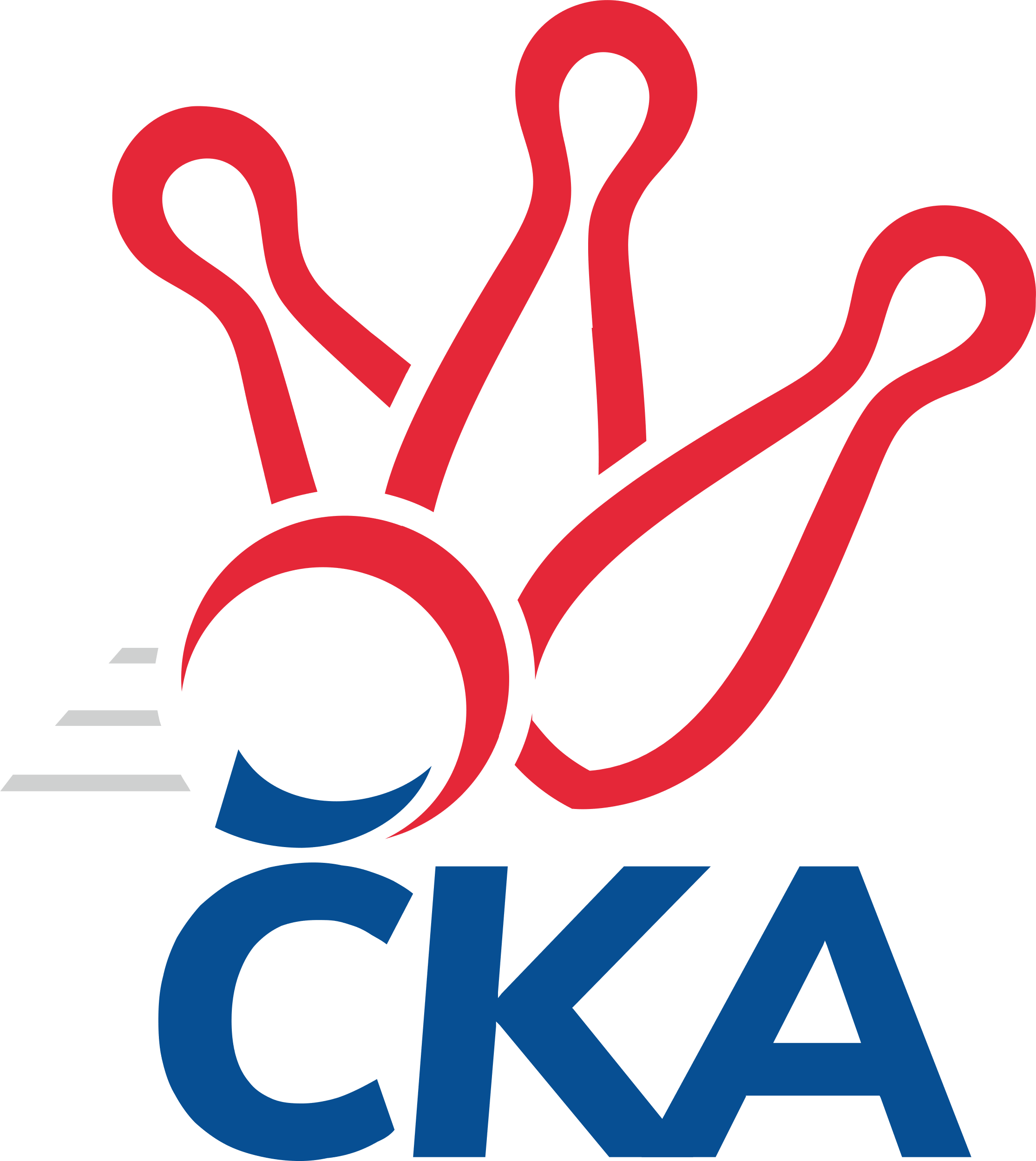 Č. 8Ročník 2023/2024	11.2.2024Nejlepšího výkonu v tomto kole: 1651 dosáhlo družstvo: SKK Náchod1.KLD D 2023/2024Výsledky 8. kolaSouhrnný přehled výsledků:SKK Náchod	- SKK Hořice	2:0	1651:1612		11.2.KC Zlín	- TJ Sokol Vracov	2:0	1601:1506		11.2.TJ Valašské Meziříčí	- Jiskra Hylváty	0:2	1521:1598		11.2.Tabulka družstev:	1.	SKK Náchod	8	7	0	1	14 : 2 	 	 1644	14	2.	Jiskra Hylváty	8	5	0	3	10 : 6 	 	 1600	10	3.	KC Zlín	8	5	0	3	10 : 6 	 	 1567	10	4.	TJ Sokol Vracov	8	4	0	4	8 : 8 	 	 1605	8	5.	SKK Hořice	8	2	0	6	4 : 12 	 	 1512	4	6.	TJ Valašské Meziříčí	8	1	0	7	2 : 14 	 	 1524	2Podrobné výsledky kola:	 SKK Náchod	1651	2:0	1612	SKK Hořice	Tomáš Doucha	139 	 155 	 124 	118	536 	  	 533 	 131	137 	 125	140	Dominik Tázlar	Vojtěch Majer	138 	 136 	 128 	154	556 	  	 489 	 104	125 	 121	139	Adam Hermoch	Tomáš Hanuš	133 	 111 	 154 	125	523 	  	 537 	 139	118 	 137	143	Adéla Fikarová	Andrea Prouzová	147 	 141 	 124 	147	559 	  	 542 	 129	121 	 143	149	Vít Černýrozhodčí: Jiří Doucha ml.Nejlepší výkon utkání: 559 - Andrea Prouzová	 KC Zlín	1601	2:0	1506	TJ Sokol Vracov	Adam Záhořák	107 	 122 	 117 	118	464 	  	 516 	 116	164 	 133	103	Petr Bábík	František Svoboda	110 	 116 	 125 	121	472 	  	 462 	 107	135 	 117	103	Jakub Valko	Filip Mlčoch	140 	 136 	 147 	140	563 	  	 497 	 120	127 	 118	132	Filip Raštica	Alexandr Polepil	121 	 156 	 147 	142	566 	  	 493 	 124	117 	 127	125	Jaroslav Harcarozhodčí: Karel SkoumalNejlepší výkon utkání: 566 - Alexandr Polepil	 TJ Valašské Meziříčí	1521	0:2	1598	Jiskra Hylváty	Jakub Hrabovský	109 	 116 	 124 	138	487 	  	 556 	 140	135 	 132	149	Vojtěch Morávek	Josef Zbranek	115 	 143 	 113 	134	505 	  	 501 	 134	126 	 110	131	Anthony Šípek	Andrea Juříčková	117 	 133 	 122 	131	503 	  	 541 	 125	134 	 136	146	Lucie Zelinková	Tomáš Juříček	125 	 139 	 121 	128	513 	  	 0 	 	0 	 0		nikdo nenastoupilrozhodčí: Jaroslav ZajíčekNejlepší výkon utkání: 556 - Vojtěch MorávekPořadí jednotlivců:	jméno hráče	družstvo	celkem	plné	dorážka	chyby	poměr kuž.	Maximum	1.	Petr Doubek 	SKK Náchod	555.20	376.1	179.1	5.3	5/5	(607)	2.	Jaroslav Harca 	TJ Sokol Vracov	552.25	374.3	178.0	3.4	5/5	(592)	3.	Danny Tuček 	SKK Náchod	550.13	369.0	181.1	4.7	5/5	(599)	4.	Vojtěch Morávek 	Jiskra Hylváty	547.20	378.3	168.9	4.7	5/5	(558)	5.	Alexandr Polepil 	KC Zlín	544.75	377.6	167.2	7.5	5/5	(587)	6.	Petr Bábík 	TJ Sokol Vracov	542.00	376.8	165.2	7.2	5/5	(592)	7.	Tomáš Hanuš 	SKK Náchod	532.13	363.8	168.3	5.9	4/5	(558)	8.	Filip Mlčoch 	KC Zlín	528.15	363.1	165.1	9.9	5/5	(580)	9.	Tomáš Juříček 	TJ Valašské Meziříčí	522.60	356.7	165.9	11.2	5/5	(589)	10.	Anthony Šípek 	Jiskra Hylváty	521.10	359.9	161.2	9.1	5/5	(550)	11.	Lucie Zelinková 	Jiskra Hylváty	519.90	361.2	158.8	8.8	5/5	(550)	12.	Filip Raštica 	TJ Sokol Vracov	519.00	361.4	157.6	10.7	4/5	(575)	13.	Jiří Komprs 	Jiskra Hylváty	511.88	344.4	167.4	6.9	4/5	(561)	14.	Andrea Juříčková 	TJ Valašské Meziříčí	505.85	352.9	153.0	11.0	5/5	(560)	15.	Adam Hermoch 	SKK Hořice	498.20	347.0	151.2	11.5	5/5	(531)	16.	František Svoboda 	KC Zlín	491.05	338.8	152.3	11.1	5/5	(513)	17.	Adéla Fikarová 	SKK Hořice	491.05	343.3	147.8	12.2	5/5	(537)	18.	Jakub Valko 	TJ Sokol Vracov	485.65	341.0	144.7	12.4	5/5	(530)	19.	Jakub Hrabovský 	TJ Valašské Meziříčí	468.30	333.7	134.7	14.3	5/5	(496)	20.	Dominik Tázlar 	SKK Hořice	466.80	335.7	131.1	17.3	5/5	(533)	21.	Adam Záhořák 	KC Zlín	452.95	318.4	134.6	14.8	5/5	(533)		Veronika Kábrtová 	SKK Náchod	572.50	381.5	191.0	3.0	2/5	(589)		Vojtěch Majer 	SKK Náchod	556.00	394.0	162.0	8.0	1/5	(556)		Andrea Prouzová 	SKK Náchod	538.88	369.3	169.6	4.3	2/5	(559)		Vít Černý 	SKK Hořice	535.17	348.9	186.3	6.8	3/5	(582)		Tomáš Doucha 	SKK Náchod	521.00	357.5	163.5	11.5	2/5	(536)		Kristýna Bártová 	SKK Náchod	508.00	360.0	148.0	9.0	1/5	(508)		Josef Zbranek 	TJ Valašské Meziříčí	496.33	352.6	143.8	14.6	3/5	(535)		Jakub Pavlica 	TJ Valašské Meziříčí	476.50	355.5	121.0	16.0	2/5	(492)		Patrik Lacina 	TJ Valašské Meziříčí	476.00	339.0	137.0	14.0	1/5	(476)		Veronika Košťálová 	SKK Hořice	466.33	339.3	127.0	19.3	3/5	(481)		Jakub Šťastný 	TJ Sokol Vracov	456.00	340.0	116.0	16.0	1/5	(456)Sportovně technické informace:Starty náhradníků:registrační číslo	jméno a příjmení 	datum startu 	družstvo	číslo startu26288	Tomáš Doucha	11.02.2024	SKK Náchod	1x26377	Vojtěch Majer	11.02.2024	SKK Náchod	1x25970	František Svoboda	11.02.2024	KC Zlín	2x
Hráči dopsaní na soupisku:registrační číslo	jméno a příjmení 	datum startu 	družstvo	26185	Andrea Prouzová	11.02.2024	SKK Náchod	Program dalšího kola:9. kolo25.2.2024	ne	10:00	TJ Sokol Vracov - Jiskra Hylváty	25.2.2024	ne	10:00	SKK Hořice - KC Zlín	25.2.2024	ne	10:00	SKK Náchod - TJ Valašské Meziříčí	Nejlepší šestka kola - absolutněNejlepší šestka kola - absolutněNejlepší šestka kola - absolutněNejlepší šestka kola - absolutněNejlepší šestka kola - dle průměru kuželenNejlepší šestka kola - dle průměru kuželenNejlepší šestka kola - dle průměru kuželenNejlepší šestka kola - dle průměru kuželenNejlepší šestka kola - dle průměru kuželenPočetJménoNázev týmuVýkonPočetJménoNázev týmuPrůměr (%)Výkon3xAlexandr PolepilZlín5663xAlexandr PolepilZlín111.215664xFilip MlčochZlín5634xFilip MlčochZlín110.625633xAndrea ProuzováNáchod5595xVojtěch MorávekHylváty109.925561xVojtěch MajerNáchod5562xLucie ZelinkováHylváty106.965415xVojtěch MorávekHylváty5562xAndrea ProuzováNáchod102.965593xVít ČernýHořice5421xVojtěch MajerNáchod102.41556